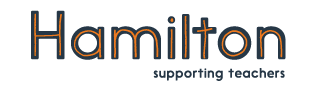 Hamilton Learn at Home PacksDear Parents and Carers,Each Monday we will put 2 or 3 lessons from the Hamilton Learn at Homes Pack for English on to our website. Each lesson contains the activities below.English - a daily dose A text for comprehension or writing stimulation. Questions and answers to go with this.Learning Reminders focussed on two or more SPaG topics (Spelling, punctuation and grammar)SPaG exercises Fun-Time Extras - things children will want to do! Although written as a daily lesson, there is a lot of content in one lesson, so please feel free to spread the work out over the week. The Fun-time Extras are only there to give extra ideas for whoever wishes to use them.All of the sheets do not need to be printed out. If you prefer, answers and writing can be done straight on to lined paper when possible. You may also like to complete the comprehension work verbally with your child on occasion.A regular daily learning routine will help your child to learn more effectively at home, and just one 20-30 minute Hamilton English session each day will really help your child to keep them learning and motivated.  Kind regards,Mrs Sinclair & Miss Roberts